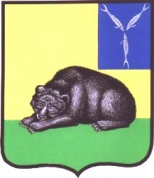 АДМИНИСТРАЦИЯВОЛЬСКОГО  МУНИЦИПАЛЬНОГО РАЙОНА
 САРАТОВСКОЙ ОБЛАСТИПОСТАНОВЛЕНИЕ  От   23.09.2014г.  №   3265 «Об утверждении форм документов, предоставляемых для получения субсидии на предоставление гранта вновь зарегистрированным и действующим менее одного года субъектам малого и среднего предпринимательства, открывающим новые производства, уводящие от монопрофильности» В целях реализации подпунктов «а» и «м» пункта 11 Порядка предоставления субсидий на предоставление грантов вновь зарегистрированным и действующим менее одного года субъектам малого и среднего предпринимательства,  открывающим новые производства, уводящие от монопрофильности, в рамках муниципальной программы «Развитие малого и среднего предпринимательства на территории муниципального образования город Вольск на 2013 - 2015 годы», утвержденной постановлением администрации Вольского муниципального района от 18.07.2013 г. № 1493, в соответствии со ст. 38  Устава Вольского муниципального района, Уставом муниципального образования город Вольск,ПОСТАНОВЛЯЮ:Утвердить форму реестра документов, представляемых для получения субсидии на предоставление гранта вновь зарегистрированным и действующим менее одного года субъектам малого и среднего предпринимательства, открывающим новые производства, уводящие от монопрофильности (Приложение 1).Утвердить типовую форму бизнес-проекта на получение гранта вновь зарегистрированным  и действующим менее одного года субъектам малого предпринимательства, открывающим новые производства, уводящие от монопрофильности (Приложение 2).Настоящее постановление вступает в силу со дня его официального опубликования.Признать утратившим силу постановление администрации Вольского муниципального района от 28.08.2014 г. № 2888 «Об утверждении форм документов, предоставляемых для получения субсидии на предоставление гранта вновь зарегистрированным и действующим менее одного года субъектам малого и среднего предпринимательства, открывающим новые производства, уводящие от монопрофильности».Контроль за исполнением настоящего постановления возложить на заместителя главы администрации Вольского муниципального района по экономике, промышленности и потребительскому  рынку.Глава администрациимуниципального района                                                             И.И. ПивоваровПриложение  к постановлению администрации Вольского муниципального районаот__________№___________ТИПОВАЯ ФОРМА РЕЕСТРА ДОКУМЕНТОВ,  ПРЕДСТАВЛЯЕМЫХ ДЛЯ ПОЛУЧЕНИЯ СУБСИДИИ НА ПРЕДОСТАВЛЕНИЕ ГРАНТА ВНОВЬ ЗАРЕГИСТРИРОВАННЫМ И ДЕЙСТВУЮЩИМ МЕНЕЕ ОДНОГО ГОДА СУБЪЕКТАМ МАЛОГО И СРЕДНЕГО ПРЕДПРИНИМАТЕЛЬСТВА, ОТКРЫВАЮЩИМ НОВЫЕ ПРОИЗВОДСТВА, УВОДЯЩИЕ ОТ МОНОПРОФИЛЬНОСТИ Дата приема документов __________________________________________________________________________Наименование субъекта малого предпринимательства_______________________________________________Муниципальный район (город)_____________________________________________________________________Сумма гранта_____________________________________________________________________________________Администрация Вольского муниципального района Саратовской областиОтрывной талон к реестру документов, представленных _______________________________________ (наименование субъекта малого предпринимательства) в составе заявки на получение субсидии на предоставление грантов вновь зарегистрированным и действующим менее одного года субъектам малого предпринимательсва Уведомляем Вас, что срок рассмотрения Вашей заявки продлен до «____»________2014годаРуководитель аппарата                                                                                                                   О.Н. СазановаПриложение 2                                                                                                                                                              к постановлению администрации                                                                                                                                                            Вольского муниципального района                                                                                                                                                         ОТ __________№_______________ТИПОВАЯ ФОРМА БИЗНЕС-ПРОЕКТА,НА ПОЛУЧЕНИЕ ГРАНТА ВНОВЬ ЗАРЕГИСТРИРОВАННЫМ И ДЕЙСТВУЮЩИМ МЕНЕЕ ОДНОГО ГОДАСУБЪЕКТА МАЛОГО И СРЕДНЕГО ПРЕДПРИНИМАТЕЛЬСТВА, ОТКРЫВАЮЩИМ НОВЫЕ ПРОИЗВОДСТВА, УВОДЯЩИЕ ОТ МОНОПРОФИЛЬНОСТИI. Титульный листНаименование бизнес-проектаНаименование и адрес организации          Фамилия, имя, отчество руководителя организации         телефон, факсДля индивидуального предпринимателя: Фамилия, имя, отчество Паспортные данные (номер, серия, кем и когда выдан) Адрес фактического проживания (прописка)телефон, факсНаправление субсидии  (производство, торговля, переработка, здравоохранение и др.)Фамилия, имя, отчество лица для контакта, телефон, факсII. Информационная карта субъекта малого предпринимательства  -соискателя субсидии на получение гранта вновь зарегистрированным  и действующим менее одного года субъектам малого и среднего предпринимательства, открывающим новые производства, уводящие от монопрофильности (по форме согласно приложению № 1)III. Аннотация  бизнес проекта (по форме согласно приложению № 2)IV. Вводная часть или резюме бизнес-проекта Краткое описание организации (индивидуального предпринимателя) - инициатора бизнес-проектаМесто реализации бизнес–проекта (район, город, село) Суть бизнес-проектаКраткое описание стратегии развития бизнеса, рисковОписание потребности в средствах на создание бизнеса, включая источники, объемы, сроки и конкретные направления их использования с указанием видов оборудования и материалов, а также их количества и ценыСоциально-экономическая полезность бизнес-проекта Краткое описание продукции или услугКраткая характеристика участников бизнес-проектаХарактеристика производственного помещения, офиса (собственность, аренда, покупка)  с приложением копий документов, подтверждающих право собственности, покупки, аренды. К договору аренды необходимо приложить копию свидетельства о регистрации права собственности у  арендодателя либо иной документ, подтверждающий право арендодателя  сдавать в аренду помещение.V Календарный план бизнес–проекта на получение гранта на создание собственного бизнеса (по форме согласно приложению № 3)VI Программа производства и реализация товара (услуги) (по форме согласно приложению № 4)VII Численность работающих по проекту, расходы на оплату труда и отчисления на социальные нужды (по форме согласно приложению № 5)VIII Финансовые результаты реализации проекта (по форме согласно приложению № 6)IX. ПриложенияВ качестве приложений к бизнес-проекту представляются следующие документы (при наличии):бухгалтерские и финансовые отчеты,  налоговые декларации;аудиторские заключения;спецификации продукта, фотографии;копии рекламных проспектов;копии лицензий, разрешений, свидетельств и иных документов, подтверждающих возможности инициатора бизнес-проекта реализовать бизнес-проект;копии договоров и протоколов о намерениях, которые в перспективе будут способствовать реализации бизнес-плана;рекомендательные письма;необходимые чертежи;проектно-сметная документация.Подпись руководителя, главного бухгалтера субъекта малого предпринимательства, заверенные печатью Руководитель аппарата                                                                       О.Н. СазановаПриложение № 1к бизнес–проекту субъекта малого предпринимательства на получение гранта вновь зарегистрированным  и действующим менее одного года субъектам малого и среднего предпринимательства, открывающим новые производства, уводящие от монопрофильностиИнформационная карта субъекта малого предпринимательства- соискателя субсидии на получение гранта на создание собственного бизнесаПодпись руководителя, главного бухгалтера субъекта малого предпринимательства, заверенные печатьюПриложение № 2к бизнес–проекту субъекта малого предпринимательства на получение гранта вновь зарегистрированным  и действующим менее одного года субъектам малого и среднего предпринимательства, открывающим новые производства, уводящие от монопрофильностиАннотация  бизнес-проекта на получение гранта вновь зарегистрированным и действующим менее одного года субъектам малого предпринимательстваПодписи руководителя, главного бухгалтера субъекта малого предпринимательства, заверенные печатьюРуководитель аппарата                                                                              О.Н. СазановаПриложение № 3к бизнес–проекту субъекта малого предпринимательства на получение гранта вновь зарегистрированным  и действующим менее одного года субъектам малого и среднего предпринимательства, открывающим новые производства, уводящие от монопрофильностиКалендарный план бизнес–проекта на получение гранта на создание собственного бизнесаПодпись руководителя, главного бухгалтера субъекта малого предпринимательства, заверенные печатьюРуководитель аппарата                                                                        О.Н. СазановаПриложение № 4к бизнес–проекту субъекта малого предпринимательства на получение гранта вновь зарегистрированным  и действующим менее одного года субъектам малого и среднего предпринимательства, открывающим новые производства, уводящие от монопрофильностиПрограмма производства и реализация товара (услуги)Руководитель аппарата                                                                        О.Н. СазановаПриложение № 5к бизнес–проекту субъекта малого предпринимательства на получение гранта вновь зарегистрированным  и действующим менее одного года субъектам малого и среднего предпринимательства, открывающим новые производства, уводящие от монопрофильностиЧисленность работающих по проекту, расходы на оплату труда и отчисления на социальные нуждыПодпись руководителя, главного бухгалтера субъекта малого предпринимательства, заверенные печатьюРуководитель аппарата                                                                        О.Н. СазановаПриложение № 6к бизнес–проекту субъекта малого предпринимательства на получение гранта вновь зарегистрированным  и действующим менее одного года субъектам малого и среднего предпринимательства, открывающим новые производства, уводящие от монопрофильностиФинансовые результаты реализации проекта (ед. измерения)Подпись руководителя, главного бухгалтера субъекта малого предпринимательства, заверенные печатьюРуководитель аппарата                                                                        О.Н. СазановаДокументыДокументы№ страницыПримечание1. заявление на предоставление субсидии по установленной форме;1. заявление на предоставление субсидии по установленной форме;2. а) для юридических лиц (заверенные заявителем, с предъявлением оригиналов, в случае если их копии не заверены нотариусом) - 2. а) для юридических лиц (заверенные заявителем, с предъявлением оригиналов, в случае если их копии не заверены нотариусом) - - копии учредительных документов и всех изменений к ним, - копии учредительных документов и всех изменений к ним, - копия свидетельства о государственной регистрации юридического лица,- копия свидетельства о государственной регистрации юридического лица,- копия свидетельства о постановке на учет в налоговом органе, - копия свидетельства о постановке на учет в налоговом органе, - выписка из ЕГРЮЛ, полученная не ранее 30 календарных дней с даты начала приема заявок;- выписка из ЕГРЮЛ, полученная не ранее 30 календарных дней с даты начала приема заявок; б) для индивидуальных предпринимателей (заверенные заявителем, с предъявлением оригиналов, в случае если их копии не заверены нотариусом) –  б) для индивидуальных предпринимателей (заверенные заявителем, с предъявлением оригиналов, в случае если их копии не заверены нотариусом) – - копия документа, удостоверяющего личность, - копия документа, удостоверяющего личность, - копия свидетельства о государственной регистрации физического лица в качестве индивидуального предпринимателя,- копия свидетельства о государственной регистрации физического лица в качестве индивидуального предпринимателя,- копия свидетельства о постановке на учет в налоговом органе;- копия свидетельства о постановке на учет в налоговом органе;- выписка из ЕГРИП, полученная не ранее 30 календарных дней с даты начала приема заявок.- выписка из ЕГРИП, полученная не ранее 30 календарных дней с даты начала приема заявок.3. копии документов, подтверждающих назначение на должность руководителя и главного бухгалтера, заверенные заявителем, при наличии соответствующих должностей;3. копии документов, подтверждающих назначение на должность руководителя и главного бухгалтера, заверенные заявителем, при наличии соответствующих должностей;4. копию документа (с предъявлением оригинала), подтверждающего получение индивидуальным предпринимателем или учредителем (учредителями) субъекта малого предпринимательства высшего образования (при наличии образования).4. копию документа (с предъявлением оригинала), подтверждающего получение индивидуальным предпринимателем или учредителем (учредителями) субъекта малого предпринимательства высшего образования (при наличии образования). 5. если учредитель субъекта малого предпринимательства (индивидуальный предприниматель) находится под угрозой увольнения в связи с сокращением штата или ликвидацией организации:- заверенная копия трудовой книжки заявителя, - копии документов работодателя: приказ (решение) о сокращении штата или ликвидации организации, - уведомление (предупреждение) работника о предстоящем сокращении штата или ликвидации организации, - уведомление организацией службы занятости о предстоящем сокращении штата или ликвидации организации; 5. если учредитель субъекта малого предпринимательства (индивидуальный предприниматель) находится под угрозой увольнения в связи с сокращением штата или ликвидацией организации:- заверенная копия трудовой книжки заявителя, - копии документов работодателя: приказ (решение) о сокращении штата или ликвидации организации, - уведомление (предупреждение) работника о предстоящем сокращении штата или ликвидации организации, - уведомление организацией службы занятости о предстоящем сокращении штата или ликвидации организации; 6. если  учредитель субъекта малого предпринимательства (индивидуальный предприниматель) был зарегистрированным безработным:- документ городского, районного центра занятости населения, подтверждающий, что гражданин, являющийся учредителем субъекта малого предпринимательства (индивидуальным предпринимателем) до даты государственной регистрации имел статус безработного; 6. если  учредитель субъекта малого предпринимательства (индивидуальный предприниматель) был зарегистрированным безработным:- документ городского, районного центра занятости населения, подтверждающий, что гражданин, являющийся учредителем субъекта малого предпринимательства (индивидуальным предпринимателем) до даты государственной регистрации имел статус безработного;7. если  учредитель субъекта малого предпринимательства (индивидуальный предприниматель) был  военнослужащим, уволенным в запас в связи с сокращением Вооруженных Сил:7. если  учредитель субъекта малого предпринимательства (индивидуальный предприниматель) был  военнослужащим, уволенным в запас в связи с сокращением Вооруженных Сил:- копия военного билета (с предъявлением оригинала);- копия военного билета (с предъявлением оригинала);- справка из военкомата, подтверждающая, что гражданин, являющийся учредителем субъекта малого предпринимательства (индивидуальным предпринимателем) до даты государственной регистрации был военнослужащим, уволенным в запас в связи с сокращением Вооруженных Сил;- справка из военкомата, подтверждающая, что гражданин, являющийся учредителем субъекта малого предпринимательства (индивидуальным предпринимателем) до даты государственной регистрации был военнослужащим, уволенным в запас в связи с сокращением Вооруженных Сил;8. справка на бланке заявителя, подписанная руководителем и главным бухгалтером (при наличии соответствующих должностей), с информацией:8. справка на бланке заявителя, подписанная руководителем и главным бухгалтером (при наличии соответствующих должностей), с информацией:- о средней численности работников заявителя за предшествующий календарный год (если деятельность осуществлялась в предшествующем году),- о средней численности работников заявителя за предшествующий календарный год (если деятельность осуществлялась в предшествующем году),- об объемах выручки от реализации товаров (работ, услуг) за предшествующий год без учета налога на добавленную стоимость (если деятельность осуществлялась в предшествующем году),- об объемах выручки от реализации товаров (работ, услуг) за предшествующий год без учета налога на добавленную стоимость (если деятельность осуществлялась в предшествующем году),- о доле физических и юридических лиц - учредителей заявителя в уставном капитале (при превышении доли юридических лиц 25 процентов необходимо представить документы, предусмотренные п.8 настоящего Реестра, на каждого учредителя);- о доле физических и юридических лиц - учредителей заявителя в уставном капитале (при превышении доли юридических лиц 25 процентов необходимо представить документы, предусмотренные п.8 настоящего Реестра, на каждого учредителя);9. справка на бланке заявителя об отсутствии у заявителя в период приема заявок признаков, ограничивающих возможность предоставления субсидии;9. справка на бланке заявителя об отсутствии у заявителя в период приема заявок признаков, ограничивающих возможность предоставления субсидии;10. справку на бланке заявителя об отсутствии у заявителя в период приема заявок признаков, ограничивающих возможность предоставления субсидии в рамках реализации Программы: - для юридических лиц о том, что: юридическое лицо не находится в стадии реорганизации, ликвидации, несостоятельности (банкротства); на имущество юридического лица в установленном порядке не наложен арест или обращено взыскание; - для индивидуальных предпринимателей о том, что: индивидуальный предприниматель не находится в стадии несостоятельности (банкротства); на имущество индивидуального предпринимателя в установленном порядке не наложен арест или обращено взыскание;10. справку на бланке заявителя об отсутствии у заявителя в период приема заявок признаков, ограничивающих возможность предоставления субсидии в рамках реализации Программы: - для юридических лиц о том, что: юридическое лицо не находится в стадии реорганизации, ликвидации, несостоятельности (банкротства); на имущество юридического лица в установленном порядке не наложен арест или обращено взыскание; - для индивидуальных предпринимателей о том, что: индивидуальный предприниматель не находится в стадии несостоятельности (банкротства); на имущество индивидуального предпринимателя в установленном порядке не наложен арест или обращено взыскание;11. бизнес-проект по установленной форме;11. бизнес-проект по установленной форме;12.  копии документов, подтверждающих вложение заявителем в реализацию бизнес-проекта собственных средств в размере, предусмотренном бизнес-проектом (копии выписок с расчетного счета и платежных поручений,  заверенные банком; копии договоров (при их наличии); копии квитанций к приходно-кассовым ордерам, копии товарных и кассовых чеков, копии других документов, подтверждающих фактически осуществленные расходы, заверенные заявителем; или документы, подтверждающие наличие данной суммы на лицевом или расчетном счете заявителя (справку о состоянии лицевого счета или выписку с расчетного счета, заверенные банком,  копию сберегательной книжки с предъявлением оригинала).12.  копии документов, подтверждающих вложение заявителем в реализацию бизнес-проекта собственных средств в размере, предусмотренном бизнес-проектом (копии выписок с расчетного счета и платежных поручений,  заверенные банком; копии договоров (при их наличии); копии квитанций к приходно-кассовым ордерам, копии товарных и кассовых чеков, копии других документов, подтверждающих фактически осуществленные расходы, заверенные заявителем; или документы, подтверждающие наличие данной суммы на лицевом или расчетном счете заявителя (справку о состоянии лицевого счета или выписку с расчетного счета, заверенные банком,  копию сберегательной книжки с предъявлением оригинала).13. приложения13. приложенияСрок рассмотрения заявки продлен до «_____» _____________2014 года.Срок рассмотрения заявки продлен до «_____» _____________2014 года.Сдал заявку на _______ листах:__________________/______________________/            (подпись)                (расшифровка подписи)Принял заявку: __________________/______________________/            (подпись)                (расшифровка подписи)Принял заявку: __________________/______________________/            (подпись)                (расшифровка подписи)Принял заявку: __________________/______________________/            (подпись)                (расшифровка подписи)Дата приемаСпециалистСпециалист(подпись)(расшифровка подписи)Наименование субъекта малого предпринимательства  Наименование субъекта малого предпринимательства  Наименование субъекта малого предпринимательства  Номер и дата государственной регистрацииНомер и дата государственной регистрацииНомер и дата государственной регистрацииФорма собственности (доля государства в уставном капитале)Форма собственности (доля государства в уставном капитале)Форма собственности (доля государства в уставном капитале)Сведения об учредителях (участниках) организацииДоля в уставном капитале (в %)юридические лицафизические лицаСведения об учредителях (участниках) организацииДоля в уставном капитале (в %)юридические лицафизические лицаСведения об учредителях (участниках) организацииДоля в уставном капитале (в %)юридические лицафизические лицаОсновной вид деятельностиОсновной вид деятельностиОсновной вид деятельностиРеквизиты субъекта малого предпринимательства:Реквизиты субъекта малого предпринимательства:Реквизиты субъекта малого предпринимательства:Реквизиты субъекта малого предпринимательства:ИННИННИННКППКППКППРасчетный счет/лицевой счет (указать)Расчетный счет/лицевой счет (указать)Расчетный счет/лицевой счет (указать)Корреспондентский счетКорреспондентский счетКорреспондентский счетБИКБИКБИКБанк (полное наименование банка, филиала, отделения, доп.офиса)Банк (полное наименование банка, филиала, отделения, доп.офиса)Банк (полное наименование банка, филиала, отделения, доп.офиса)№ п/пСоциально-экономические показатели деятельности субъекта малого предпринимательстваСоциально-экономические показатели деятельности субъекта малого предпринимательства2013 год (если деятельность осуществлялась)2014 год2015 год1Уставный капитал, тыс. руб.Уставный капитал, тыс. руб.2Стоимость основных средств, тыс. руб.балансоваяСтоимость основных средств, тыс. руб.балансовая2остаточнаяостаточная3 Объем производства продукции (работ, услуг) Объем производства продукции (работ, услуг)4Темпы роста производства (%)Темпы роста производства (%)5Выручка  от продажи товаров, продукции, работ, услуг (тыс. руб.)Выручка  от продажи товаров, продукции, работ, услуг (тыс. руб.)6Темпы роста выручки (%)Темпы роста выручки (%)7Сумма годовой прибыли (тыс. руб.)Сумма годовой прибыли (тыс. руб.)8Рентабельность производства (%)Рентабельность производства (%)9Общая сумма уплаченных налогов и иных обязательных платежей в бюджетную систему РФ (тыс. руб.)Общая сумма уплаченных налогов и иных обязательных платежей в бюджетную систему РФ (тыс. руб.)10Средняя численность работников, чел.Средняя численность работников, чел.11Среднемесячная заработная плата работников, руб.Среднемесячная заработная плата работников, руб.Наименование проектаНаправление субсидии(вид  экономической деятельности)Сроки реализации бизнес-проектаОжидаемый результатСметная стоимость бизнес-проекта Источники финансирования бизнес-проекта:собственные средства (тыс. руб.)средства государственной поддержки (тыс. руб.)Источники финансирования бизнес-проекта:собственные средства (тыс. руб.)средства государственной поддержки (тыс. руб.)Источники финансирования бизнес-проекта:собственные средства (тыс. руб.)средства государственной поддержки (тыс. руб.)Срок окупаемости бизнес-проекта (мес.)Наличие лицензии на право осуществления деятельности (в случае, если она подлежит лицензированию в соответствии с законодательством Российской Федерации)№ п/пНаименование этапа (мероприятия)Источник финанси-рованияСрок исполненияСтоимость этапа (тыс.руб.)Перечень документов, подтверждающих целевое использование  средств12…Итого по 2014 году:Итого по проекту:Наименование продукцииПроизводственный планПроизводственный планПроизводственный планНаименование продукции2013 год (если деятельность осуществлялась)2014 год2015 годПродукт AПроизводство (количество)Средняя цена единицы (ед.изм.)Объем реализации (количество)Выручка (ед.изм.)Продукт Б (аналогично)Общий объем выручки:ПоказателиЕдиница измеренияПо годам реализации проектаПо годам реализации проектаПо годам реализации проектаПоказателиЕдиница измерения2013 год (если деятельность осуществлялась)2014 год2015 годЧисленность работающих по проекту, всегочеловекСреднемесячная заработная плататыс.руб.Расходы на оплату трудатыс.руб.Страховые взносы на пенсионное, социальное и обязательное медицинское страхованиетыс.руб.№п/пНаименование показателя2013 год (если деятельность осуществлялась)2014 год2015 год1Выручка от продажи товаров, продукции, работ и услуг ( сумма полученных доходов)2Себестоимость проданных товаров, продукции, работ и услуг (сумма про изведенных расходов)3Валовая прибыль (стр. 1 – стр. 2)4Коммерческие расходы5Управленческие расходы6Прибыль (убыток) от продаж (стр.3 – стр. 4, 5)7Прочие  доходы (включая субсидию)8Прочие расходы9Прибыль до налогообложения (стр. 6 + стр. 7- стр.  8) 10Налоги и иные обязательные платежи, уплачиваемые в бюджетную систему РФ11Баланс доходов и расходов (стр.9 – стр.10) 